    KАРАР                                                                 РЕШЕНИЕ       О внесении дополнения в решение Совета сельского поселения Качегановский сельсовет муниципального района Миякинский район Республики Башкортостан от 01.09.2010 № 152 « О предоставлении гражданами, претендующими на  замещение должностей муниципальной службы, и  муниципальными служащими сведений о доходах, об имуществе и обязательствах имущественного характера»        Рассмотрев протест  прокуратуры района от 30 мая 2013 года № 3д-2013/981 на решение Совета сельского поселения Качегановский сельсовет от 01.09.2010 № 152 «О предоставлении гражданами, претендующими на замещение должностей муниципальной службы и муниципальными служащими сведений о доходах, об имуществе и обязательствах имущественного характера» и руководствуясь Указом Президента Российской Федерации от 18.05.2009 № 559 «О представлении гражданами, претендующими на замещение должностей федеральной государственной службы, и федеральными государственными служащими сведений о доходах, об имуществе и обязательствах имущественного характера» (в ред. От 02.04.2013 № 309), Указа Президента Российской Федерации от 13.03.2012 № 297«О национальном плане противодействия коррупции на 2012 - 2013 годы и внесении изменений в некоторые акты Президента Российской Федерации по вопросам противодействия коррупции» Совет сельского поселения Качегановский сельсовет муниципального района Миякинский район Республики Башкортостан Решил:     1. Абзац 2  пункта 7 Положения исключить и добавить следующее:  «государственный служащий может представить уточненные сведения в течение трех месяцев после окончания срока, указанного в подпунктах «б» и «в» пункта 3 настоящего Положения».    2. Разместить данное решение на официальном сайте сельского поселения http://kachegan.ru.    3. Контроль за исполнением данного решения возложить на комиссию по вопросам муниципальной службы администрации сельского поселения.Глава сельского поселения                                               Г.Р. Кадыровас.КачегановоОт 05 июня 2013 года№158Башkортостан Республикаhы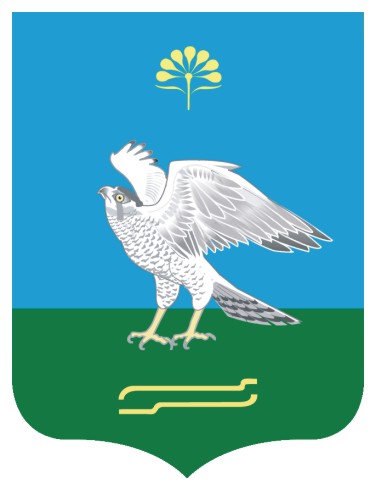 Миeкe районы муниципаль районыныn Кoсoгeн ауыл советы ауыл билeмehе 		СоветыРеспублика БашкортостанСовет сельского поселения Качегановский сельсовет муниципального района Миякинский район Башkортостан РеспубликаhыМиeкe районы муниципаль районыныn Кoсoгeн ауыл советы ауыл билeмehе 		СоветыРеспублика БашкортостанСовет сельского поселения Качегановский сельсовет муниципального района Миякинский район 